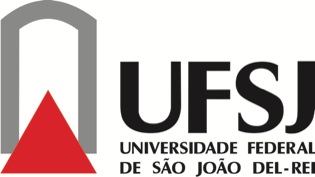 PROGRAMAÇÃO DE PÓS-GRADUAÇÃO EM CIÊNCIA DA COMPUTAÇÃO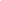 PLANO DE CURSO – PROCESSO SELETIVO1. OBJETIVOS NO CURSO	Descreva sucintamente os seus objetivos no Curso. Procure responder por que deseja cursar pós-graduação e qual é sua área de interesse.(MÁXIMO 4.000 CARACTERES)2. ADEQUAÇÃO DA TRAJETÓRIA ACADÊMICA / PROFISSIONAL AO CURSORelação da trajetória acadêmica/profissional com alguma linha de pesquisa do Programa de Pós-Graduação em Ciência da Computação;(MÁXIMO 4.000 CARACTERES)